	
Southeast Asia Public Health Nutrition Leadership Programme (SEA-PHN LP) Workshop Date: 26-27 October 2022
Venue: Zoom Online Platform

My Personal Statement

Provide a supporting write-up of not more than 500 words, indicating (a) why you should be selected to be a participant in this workshop; and (b) a particular aspect of nutrition which you are highly passionate about. I hereby declare all information above are true and correct. I fulfill all eligibility criteria to join this leadership workshop. By submitting this form, I agree that SEA-PHN Network may collect, use and disclose my personal data as provided in this form or (if applicable) obtained by our organisation as a result of my registration for the following purpose in accordance with the Personal Data Protection Act 2012 (PDPA 2012): 1) the processing of this registration 2) to contact me, through any communication channel. (    )  I have read, understood and agreed to the PDPA statement above. (please tick)Signature: ________________________ 			Date: _____________________________ Instructions for application submission:This Application Form must be accompanied by a scanned copy of (i) relevant degree; (ii) Malaysian Identity Card (for Malaysian participants) or Passport (for international applicants); and (iii) a brief two-page Curriculum Vitae.  Please email the completed application form (in PDF format) and supporting documents to mynlp@nutriweb.org.my latest by 5 September 2022. Please indicate in the subject of the email: SEA-PHNLP2022 Application – [Your name, country] 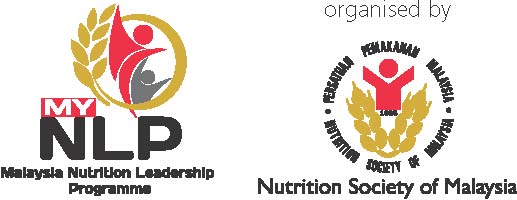 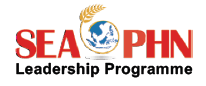 APPLICATION FORMAPPLICATION FORMAPPLICATION FORMAPPLICATION FORMFull Name (First & Middle name)                            (Last name)(First & Middle name)                            (Last name)(First & Middle name)                            (Last name)SexDate of Birth CountryEmailPhone number(office)
(mobile)           (office)
(mobile)           (office)
(mobile)           Place of Work (Institution/ organisation)Position and duration in current appointmentPosition and duration in current appointmentMain roles/ responsibilities in current positionMain roles/ responsibilities in current positionNumber of years of working experienceNumber of years of working experienceHighest degree attained and year conferredHighest degree attained and year conferredSuperior from your institution /organization
(Name and email contact)Superior from your institution /organization
(Name and email contact)